Actividades SugeridasOBJETIVO DE APRENDIZAJE OA_27DESCRIPCIÓN DE LA ACTIVIDADESLeer e interpretar pictogramas y gráficos de barra simple con escala y comunicar sus conclusiones.7.Longitudes aproximadas en km de algunos ríos de Chile: (Historia, Geografía y Ciencias Sociales) R.Comunican datos extraídos del gráfico expuesto.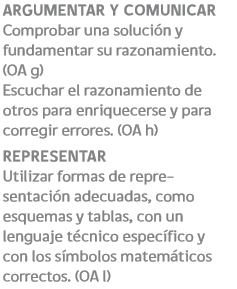 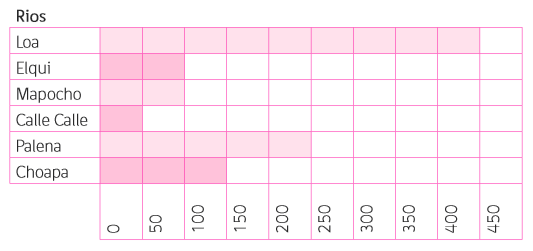 